                          Руководителям отделов                               (управлений, комитетов)                               культуры органов местного                               самоуправления муниципальных                               образований области    о семинаре «Создание и продвижение блогов»Бюджетное учреждение культуры Вологодской области «Областной научно-методический центр культуры» (БУК ВО «ОНМЦК») 28 сентября 2016 года проводит семинар по теме «Создание и продвижение блогов» (1 этап), второй этап семинара состоится 22ноября 2016 года. Категория участников семинара: специалисты учреждений культуры, образования  и все желающие создавать  и вести блоги организаций и личные блоги Программа 1 этапа (8 часов) семинара включает следующие темы:Тема 1.Блоги и блогосфера. Разновидности блогов (1 час.) Понятие о блоге и блогосфере. История рождения блога. Функции блогов. Разновидности блогов. Классификация блогов. Хостинги для блогов и бесплатные сервисы.  Этика в блогахТема 2. Этапы создания блога (1 час).Этапы создания блога. Выбор тематики блога. Персональный дизайн блога. Контент – основа блога. Критерии оценивания блога.Тема 3. Работа с блог-платформой Blogger.  Практическое занятие (6 часов)Практическая деятельность:Регистрация в  Blogger. Создание главной страницы блога. Изменение дизайна блога. Гаджеты на страницах блога. Работа со страницами блога. Вставка слайд-шоу и коллажей на страницы блога. Вставка презентаций и видео в блог. Работа с текстовыми документами и вставка их в блог.  Коллективное ведение блога. Настройка блога. Программа 2 этапа (8 часов) семинара включает следующие темы:Тема 1. Презентации блогов участников обучения. Оценка и самооценка проделанной работы (домашнее задание, 2 часа).Тема 2. Использование гаджетов в блоге.  Практическое занятие. (6 часов)Практическая деятельность.Вставка презентации в блог с помощью сервиса SlideShare.  Вставка документов GoogleDocs.  Проведение конкурсов, викторин. Система голосования. Подсчет посещаемости.   Групповое ведение ресурсаВедущая семинара: Новых Татьяна Николаевна, зав. Библиотечно-информационным юношеским центром им. В.Ф. Тендрякова Областной универсальной научной библиотеки.Место проведения семинара: г. Вологда, ул. М. Ульяновой, д.7, 1 этаж, Библиотечно-информационный юношеский центр им. В.Ф. Тендрякова Областной универсальной научной библиотеки Регистрация участников семинара: 28 сентября 2016 года с 9.00 до 9.30.  Время проведения занятий: 28 сентября - с 9.00 до 16.00. Оплата командировочных расходов и проживание производится за счет направляющей стороны.Участникам семинара предоставляются места в общежитии Вологодского областного музыкального колледжа по адресу:  г. Вологда, ул. Октябрьская, д.19, тел. 8 (8172) 21-03-95.  Проезд от вокзалов троллейбусом № 1 до остановки «Театр для детей и молодежи». Стоимость проживания 295 руб. в сутки.Бронирование мест в гостиницах производится самостоятельно (не менее чем за 1 неделю до начала семинара) по телефонам: 8(8172) 56-04-09 - гостиница «Вологда», отдел бронирования; 8(8172) 75-79-75 – гостиница «Спутник».Подача заявки на участие в семинаре - до 21сентября 2016 г. Места в группе ограничены. Заявки направляются Лукьяновой Татьяне Игоревне, вед. методисту ОНМЦК, куратору семинара по тел./факсу: 8(8172) 72-13-48 и на электронную почту: lukyanova_onmc@mail.ru.  . В заявке просим указать: ФИО, место работы, должность и необходимость в предоставлении общежития, контакты, реквизиты учреждения. Стоимость семинара: 1000=00/чел. (в т.ч. НДС). Оплата может быть произведена за наличный и безналичный расчет. При оплате наличных денег в кассу БУК ВО «ОНМЦК» в день заезда,  при регистрации,  слушателю выдаются документы, подтверждающие оплату услуг: кассовый чек и корешок приходного ордера, договор, счет на оплату, счет-фактура и акт приемки оказанных услуг. Для выписки документов слушателю необходимо иметь с собой реквизиты учреждения: наименование плательщика, ИНН, КПП, адрес, банковские реквизиты (или выслать их  заранее по указанным контактам).При оплате за безналичный расчет просим для выписки счета на 100% предоплату до 21 сентября 2016 г. прислать свои реквизиты по тел./факсу в Вологде: 8(8172)72-13-48 или на электронную почту: lukyanova_onmc@mail.ru. Копия платежного поручения предоставляется при регистрации. ДЕПАРТАМЕНТ КУЛЬТУРЫ И ТУРИЗМА ВОЛОГОДСКОЙ ОБЛАСТИОБЛАСТНОЙ НАУЧНО-МЕТОДИЧЕСКИЙ ЦЕНТР КУЛЬТУРЫРоссия, 160000, Вологда,  Мира, 36Телефон/факс (8172) 72-49-31, e-mail: onmc_vologda@mail.ru,р/сч. № 40601810600093000001 в Отделении Вологда г. Вологда 
 л/с 007200081, ИНН 3525016239, КПП 352501001Бюджетное учреждение культуры Вологодской области «Областной научно-методический центр культуры »(БУК ВО «ОНМЦК»)               04.08.2016       №                   На № __________    от ___________Директор                                       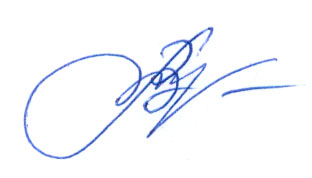                    Л.В. Мартьянова